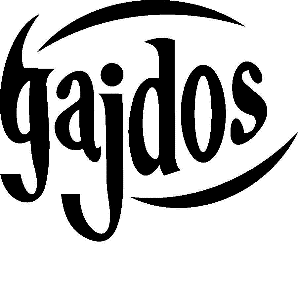 XI. GAJDOS NÉPZENEI ÉS NÉPTÁNC TÁBORA Gajdos Népzenei és Néptánc Kulturális Egyesület népzenei és néptánc tábort hirdet elsősorban 10-18 éves korú gyermekek, fiatalok részére.Ideje: 2021. július 25- július 30. (vasárnap-péntek)
Helye: Felsőtárkány, Ifjúság u. 1. (Imókő Üdülő)A tábor kínálatából: népi hangszerek tanítása, néptánc oktatás, kézműves foglalkozások, esténként táncházak
Szakmai irányítók és tervezett anyagGyura Fanni – ének		Igény szerint valamint Felsőtárkányi dalok (helyi idős énekesekkel)Szabó Adrien – hegedű	Ördöngösfüzesi és Bukovinai muzsika (Kezdőknek is!!)Kovács Márton – hegedű	Magyarpalatkai és Mezőkölpényi muzsikaLajti Gergely – cimbalom	Vajdaszentiványi muzsika + igény szerintOkos Tibor – furulya		Dunántúli és bukovinai székely muzsikaLajti Ákos – brácsa		Alkalmazkodva a hegedűsökhöz és az egyéni kívánságokhozVörös Dániel – nagybőgő	Alkalmazkodva a hegedűsökhöz és az egyéni kívánságokhozMaródi Attila – néptánc	Vajdaszentiványi táncokMaródi Levente – néptánc	Visai táncok (páros, legényes, korcsos)Maródi Eszter – néptánc	Vajdaszentiványi és visai páros táncokÖtvös Viktória		Kézműves foglalkozások
Részvételi díj:
A tábor költsége: 34.000 Ft /fő, mely tartalmazza a tábori programokon kívül a szállást és napi 3-szori étkezést. A befizetés megérkezéskor, a helyszínen történik.Jelentkezési határidő: 2021. június 20! A jelentkezési lapokat (elektronikusan kitöltve vagy kinyomtatva-kitöltve-beszkennelve)e-mailen az alábbi címen várjuk:	info@gajdoszenekar.huA jelentkezési lap és a felhívás a www.facebook.com/gajdos.zenekar oldalról és a www.gajdoszenekar.hu oldalról is letölthető.További információ: Okos Tibor +36-30/601-6767Támogató: Nemzeti Kulturális Alap, Halmos Béla Program    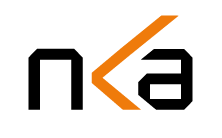 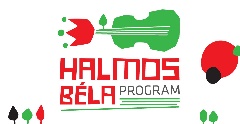 